Foto Letiště Ostrava – Mošnov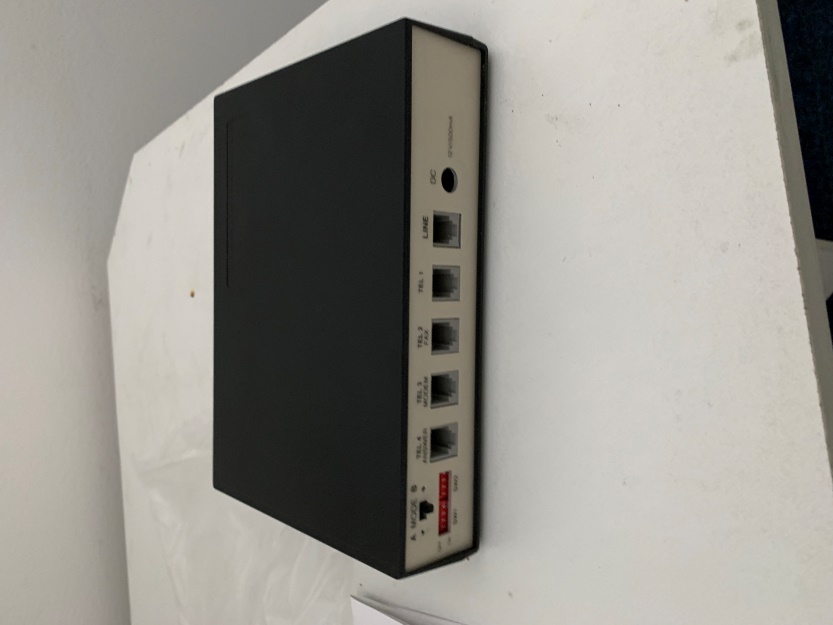 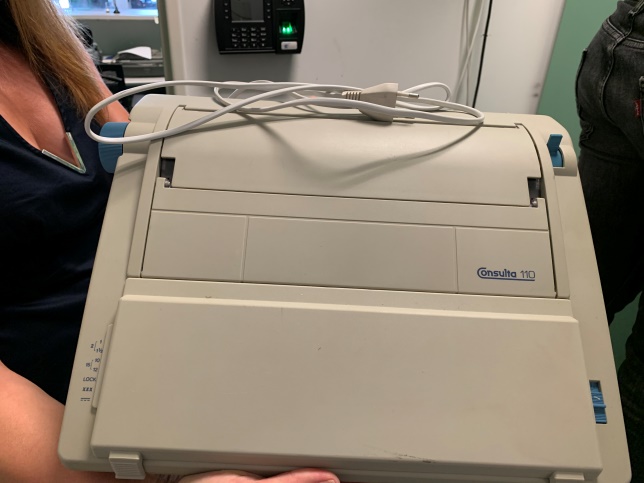 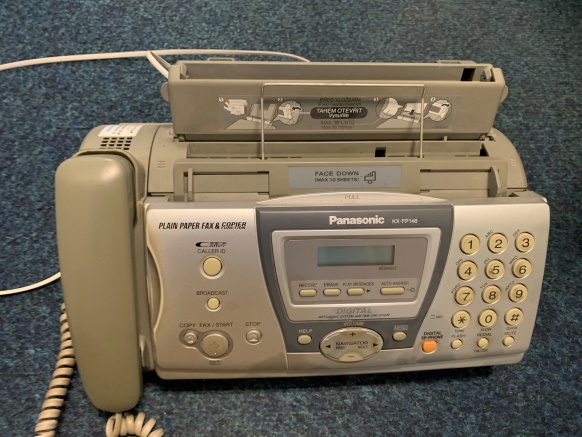 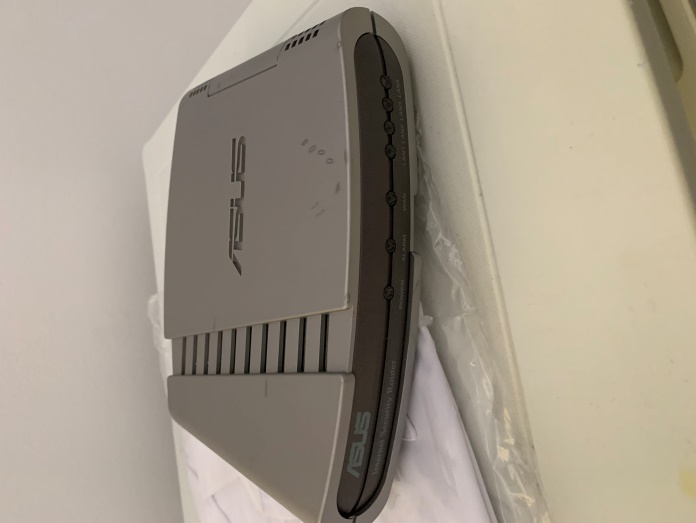 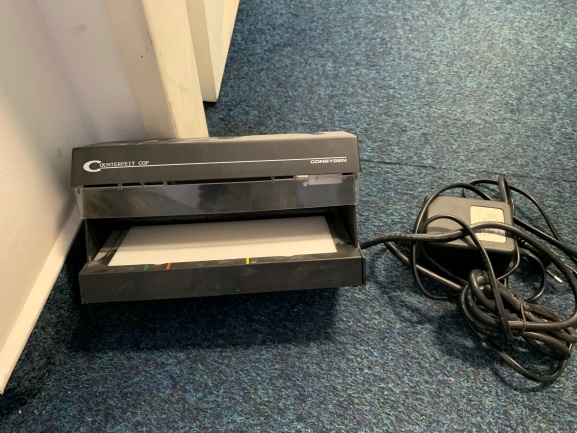 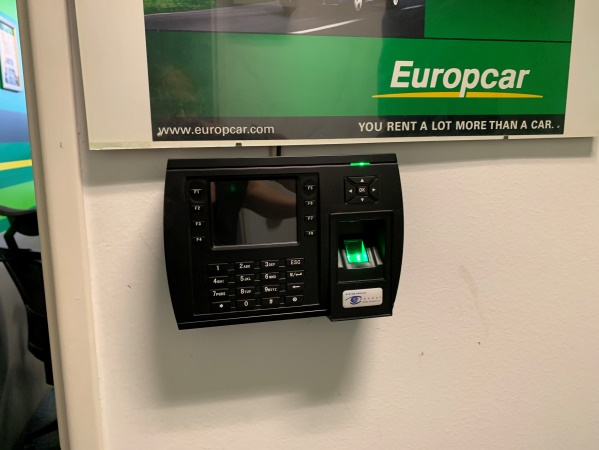 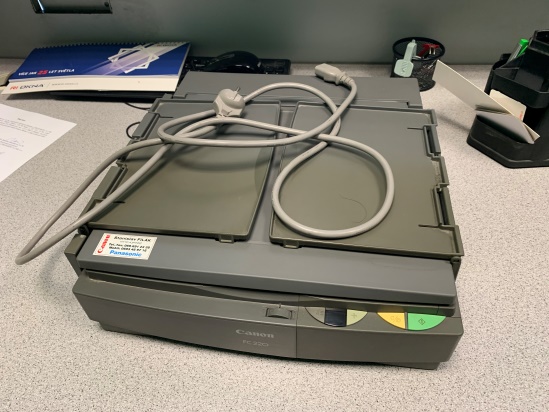 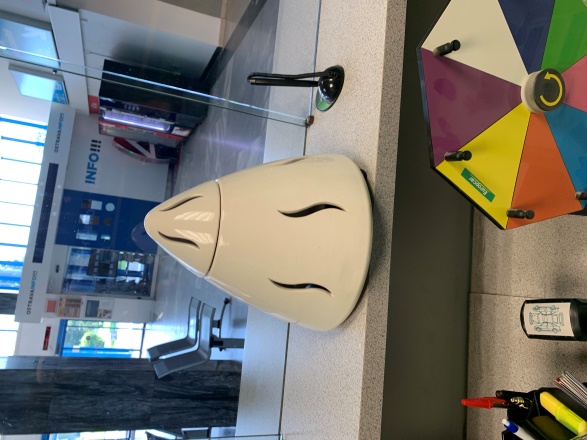 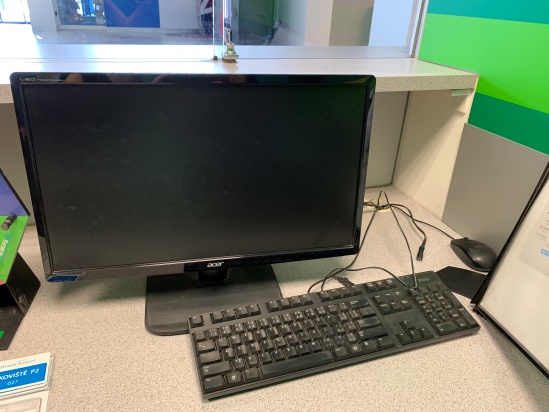 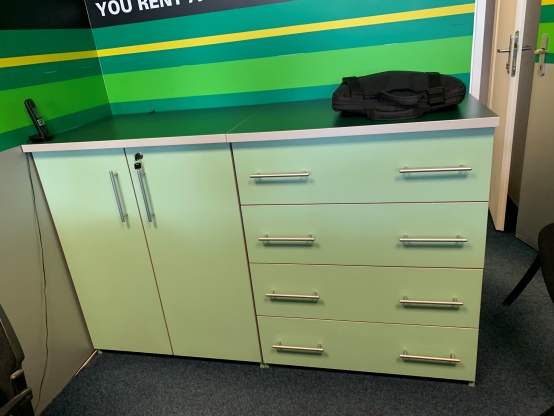 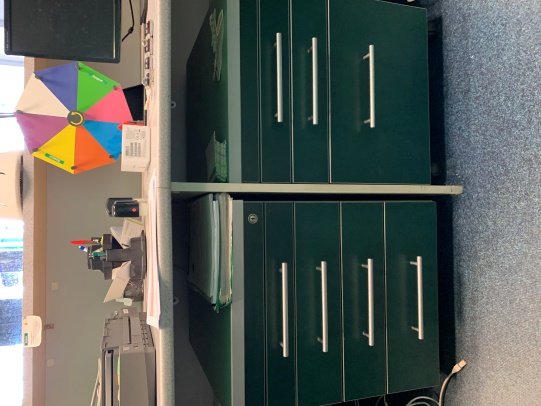 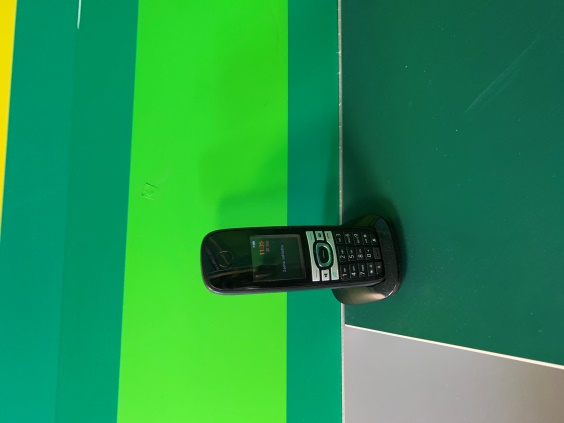 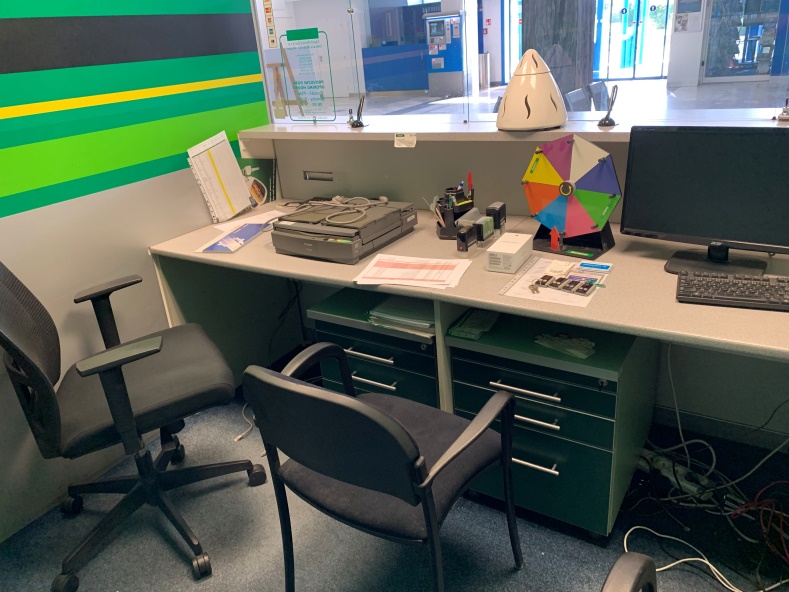 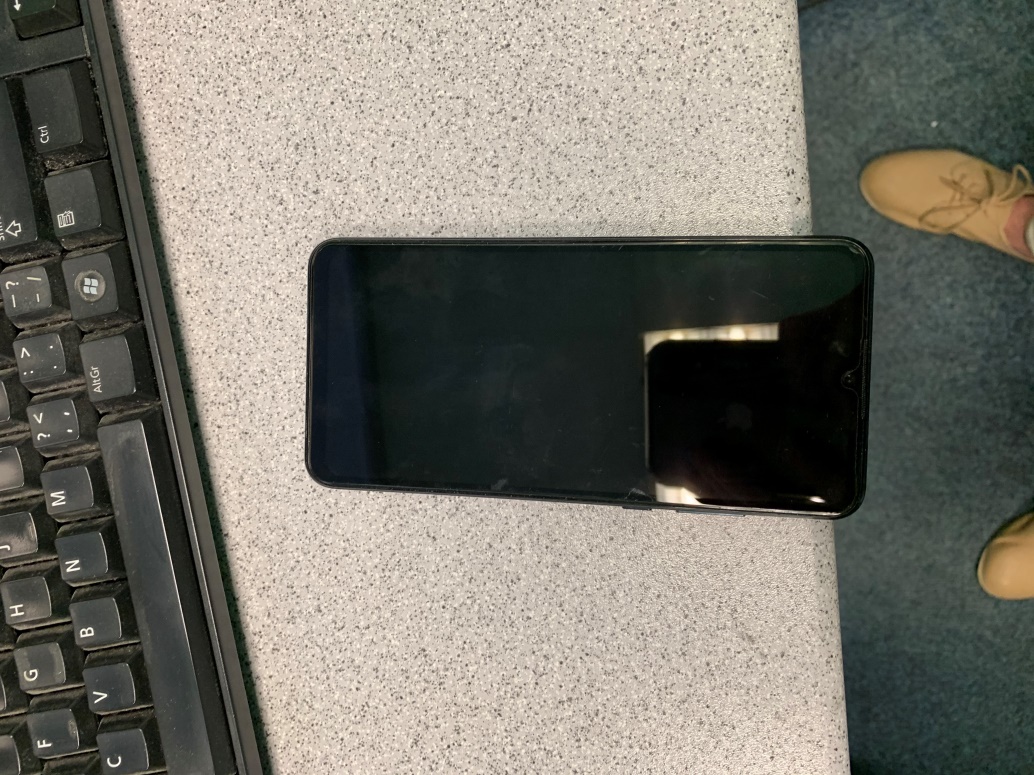 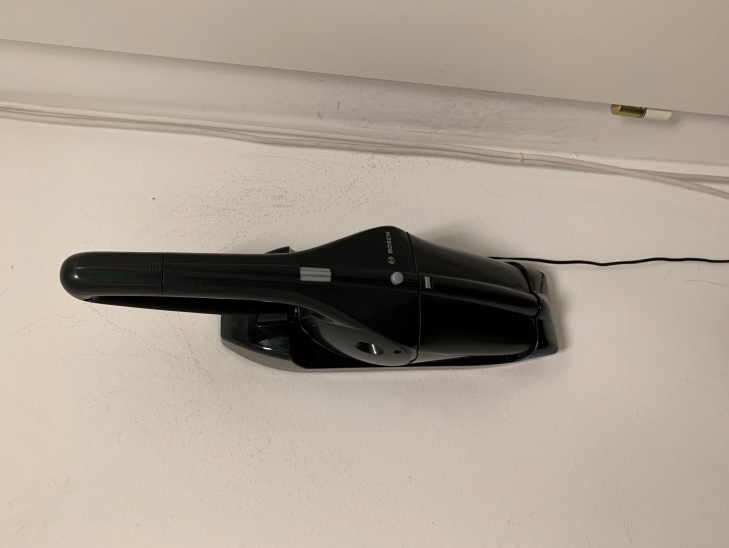 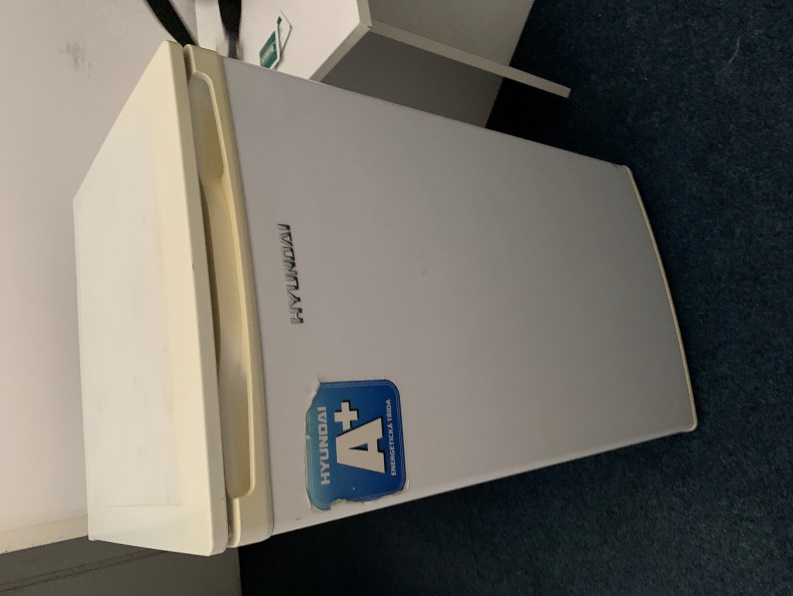 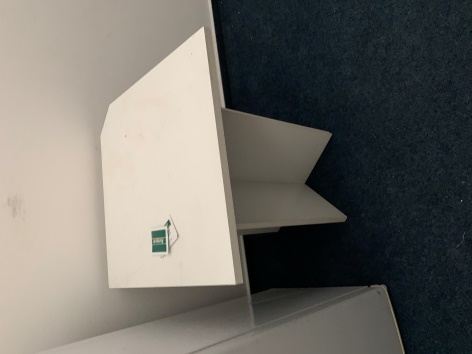 